Parishes of the Holy Name of Jesus and St Peter’sR.C. Diocese of Shrewsbury a registered charity 23402560 Beresford Road, Oxton, Prenton CH43 2JD      	Tel: 0151-232-4130. Mob 07903645447Parish Priest: Fr. John Hovington     		office@holynamechurch.co.ukDeacon: Revd. Les Arch		les.arch@btinternet.com`website : www.holynamestpeters.co.uk9th August 2020                                                                                      	19th Sunday of the Year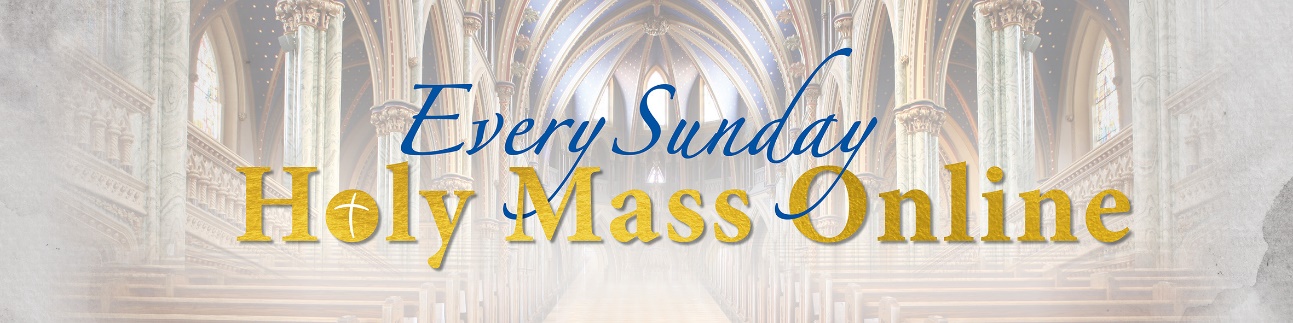 	One thing that may be important to many of you is that the obligation for Sunday attendance remains suspended and consequently you are at no fault if you don’t go to Mass. Masses:*************************************		On Wednesday,12th August, I have a funeral at 2.30pm in Landican for Anne Marie Steele. Anne Marie was related to Ray Scully whose funeral I had last week and suffered with a cancer like Ray. They were both diagnosed about the same time and had fought the illness but succumbed to it in similar ways. I know that you will hold Anne Marie and especially her family very much in your prayers this week and particularly on Wednesday.		Talking with somebody during the week, it was mentioned the schools were opening in three weeks. Where has the time gone! Like you, I hope the Government has their act together and only urges the schools to wholly reopen if it is completely safe. It would be an awful act if the schools were to open and suddenly the Covid 19 virus was to take a firm hold again and kill many people. The safety of the vulnerable and the poor in our community is of paramount importance and ought to be the first priority of us all. We don’t want to be as ignorant as the President of the United States has shown himself to be. Your prayers	Please pray for those who are celebrating significant anniversaries at this time of year and those who are sick: Paola Fregona, Kevin Nolan, Daniel Dobbs, Margaret Hawes, Maurice Cranney, Ron and Anja Welsh-Smyth, Connor O’Mahoney, Joan Smith, Val Lees, and for Paul McAleese, who is still very poorly.*************************************Giving by Standing Order	 If you wish to set up a Standing Order, either permanently, or in order to continue to make your regular Offertory giving to the Parish, during the period when Mass is not being celebrated in public, please use this address to make your payment just click on it: https://investmycommunity.com/not-logged-donator/page/holynameofjesusoxtondioceseofshrewsbury2164 If you have any difficulty contact: mike.russell@dioceseofshrewsbury.org*************************************Food Bank		Wirral Foodbank is still operating and welcomes donations of both food and cash to help it continue to meet the needs of the most vulnerable in our society. Please visit the website www.wirralfoodbankextra.co.uk for all information about how to seek help, how to donate food, and how to give much needed funds. Urgently needed items include: tinned meat, tinned vegetables, tinned fruit, custard, and tinned fish.  We have plenty of beans thank you.************************************A Living Gospel			One good man, one man who does not			put on his religion once a week with his Sunday coat,			but wears it for his working dress,			and lets the thought of God grow into him,			and through and through him,			till everything he says and does becomes religious,			that man is worth a thousand sermons –			he is a living Gospel –			he is the image of God.			And men see his good works,			and admire them in spite of themselves,			and see that they are Godlike,			and that God’s grace is no dream,			but that the Holy Spirit is still among men,			and that all nobleness and manliness			is his gift, his stamp, his picture;			and so they get a glimpse of God again			in his saints and heroes,			and glorify their Father who is in heaven.						Charles Kingsley (1819 – 1875)Sunday 7th August9.30amSt Peter’s11.30amHoly NameBernard McNeanySunday 13th August9.30amSt Peter’sPat Oakley11.30amHoly NamePhil Farrelly